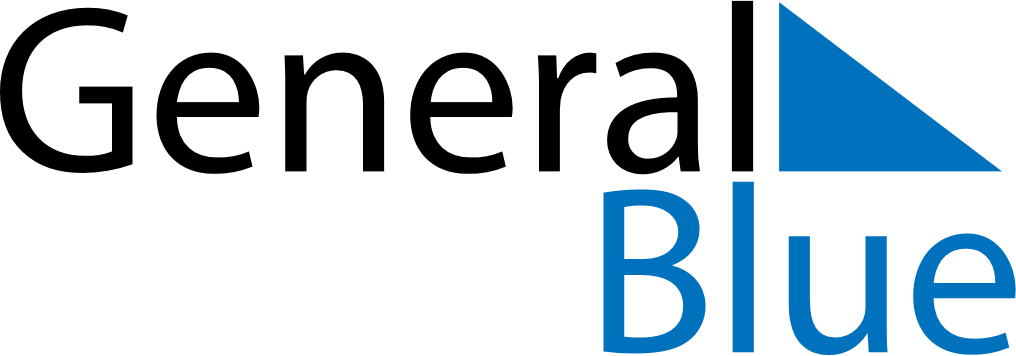 August 2020August 2020August 2020RwandaRwandaSundayMondayTuesdayWednesdayThursdayFridaySaturday12345678National Harvest Day9101112131415Assumption16171819202122232425262728293031